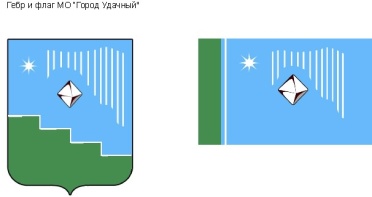 Российская Федерация (Россия)Республика Саха (Якутия)Муниципальное образование «Город Удачный»Городской Совет депутатовIII созывПРЕЗИДИУМРЕШЕНИЕ  15 июня 2017 года                                                                                          		    №7-2О награждении Почетной грамотой МО «Город Удачный»	В соответствии с Положением о наградах и поощрениях муниципального образования  «Город Удачный»  Мирнинского района Республики Саха (Якутия), на основании решения городской комиссии по наградам и поощрениям Президиум городского Совета депутатов решил:За особые заслуги и значительный вклад в развитие медицинской сферы, многолетний добросовестный труд, высокое профессиональное мастерство и в связи с празднованием Дня медицинского работника наградить Почетной грамотой МО «Город Удачный»:- Хомутову Людмилу Николаевну, медицинскую сестру (участковую) детской поликлиники Государственного бюджетного учреждения Республики Саха (Якутия) «Удачнинская городская больница».Опубликовать настоящее решение в средствах массовой информации.Настоящее решение вступает в силу со дня его принятия. Контроль исполнения настоящего решения возложить на и. о. председателя городского Совета депутатов В.Н. Карпенко.И.о. председателягородского Совета депутатов 					           В.Н. Карпенко